《数控技术》教学大纲课程名称：数控技术课程名称：数控技术课程名称：数控技术课程名称：数控技术课程名称：数控技术课程类别（必修/选修）：选修课程类别（必修/选修）：选修课程类别（必修/选修）：选修课程类别（必修/选修）：选修课程类别（必修/选修）：选修课程英文名称：CNC Technology课程英文名称：CNC Technology课程英文名称：CNC Technology课程英文名称：CNC Technology课程英文名称：CNC Technology课程英文名称：CNC Technology课程英文名称：CNC Technology课程英文名称：CNC Technology课程英文名称：CNC Technology课程英文名称：CNC Technology总学时/周学时/学分：48/3/3总学时/周学时/学分：48/3/3总学时/周学时/学分：48/3/3总学时/周学时/学分：48/3/3总学时/周学时/学分：48/3/3其中实验/实践学时：18其中实验/实践学时：18其中实验/实践学时：18其中实验/实践学时：18其中实验/实践学时：18先修课程：数控技术先修课程：数控技术先修课程：数控技术先修课程：数控技术先修课程：数控技术先修课程：数控技术先修课程：数控技术先修课程：数控技术先修课程：数控技术先修课程：数控技术授课时间：每周周一19:00~21:30授课时间：每周周一19:00~21:30授课时间：每周周一19:00~21:30授课时间：每周周一19:00~21:30授课时间：每周周一19:00~21:30授课地点：机电楼401授课地点：机电楼401授课地点：机电楼401授课地点：机电楼401授课地点：机电楼401授课对象：18级机械1班授课对象：18级机械1班授课对象：18级机械1班授课对象：18级机械1班授课对象：18级机械1班授课对象：18级机械1班授课对象：18级机械1班授课对象：18级机械1班授课对象：18级机械1班授课对象：18级机械1班开课学院：粤台产业科技学院开课学院：粤台产业科技学院开课学院：粤台产业科技学院开课学院：粤台产业科技学院开课学院：粤台产业科技学院开课学院：粤台产业科技学院开课学院：粤台产业科技学院开课学院：粤台产业科技学院开课学院：粤台产业科技学院开课学院：粤台产业科技学院任课教师姓名/职称：陈尚彦副教授、吕杰融副教授任课教师姓名/职称：陈尚彦副教授、吕杰融副教授任课教师姓名/职称：陈尚彦副教授、吕杰融副教授任课教师姓名/职称：陈尚彦副教授、吕杰融副教授任课教师姓名/职称：陈尚彦副教授、吕杰融副教授任课教师姓名/职称：陈尚彦副教授、吕杰融副教授任课教师姓名/职称：陈尚彦副教授、吕杰融副教授任课教师姓名/职称：陈尚彦副教授、吕杰融副教授任课教师姓名/职称：陈尚彦副教授、吕杰融副教授任课教师姓名/职称：陈尚彦副教授、吕杰融副教授答疑时间、地点与方式：1.每次上课的课前、课间和课后，采用一对一的问答方式；2.分散随机答疑：通过微信/电话/电子邮件/QQ 等进行答疑；答疑时间、地点与方式：1.每次上课的课前、课间和课后，采用一对一的问答方式；2.分散随机答疑：通过微信/电话/电子邮件/QQ 等进行答疑；答疑时间、地点与方式：1.每次上课的课前、课间和课后，采用一对一的问答方式；2.分散随机答疑：通过微信/电话/电子邮件/QQ 等进行答疑；答疑时间、地点与方式：1.每次上课的课前、课间和课后，采用一对一的问答方式；2.分散随机答疑：通过微信/电话/电子邮件/QQ 等进行答疑；答疑时间、地点与方式：1.每次上课的课前、课间和课后，采用一对一的问答方式；2.分散随机答疑：通过微信/电话/电子邮件/QQ 等进行答疑；答疑时间、地点与方式：1.每次上课的课前、课间和课后，采用一对一的问答方式；2.分散随机答疑：通过微信/电话/电子邮件/QQ 等进行答疑；答疑时间、地点与方式：1.每次上课的课前、课间和课后，采用一对一的问答方式；2.分散随机答疑：通过微信/电话/电子邮件/QQ 等进行答疑；答疑时间、地点与方式：1.每次上课的课前、课间和课后，采用一对一的问答方式；2.分散随机答疑：通过微信/电话/电子邮件/QQ 等进行答疑；答疑时间、地点与方式：1.每次上课的课前、课间和课后，采用一对一的问答方式；2.分散随机答疑：通过微信/电话/电子邮件/QQ 等进行答疑；答疑时间、地点与方式：1.每次上课的课前、课间和课后，采用一对一的问答方式；2.分散随机答疑：通过微信/电话/电子邮件/QQ 等进行答疑；课程考核方式：开卷（   ）     闭卷（  ）   课程论文（  ）   其它（√）课程考核方式：开卷（   ）     闭卷（  ）   课程论文（  ）   其它（√）课程考核方式：开卷（   ）     闭卷（  ）   课程论文（  ）   其它（√）课程考核方式：开卷（   ）     闭卷（  ）   课程论文（  ）   其它（√）课程考核方式：开卷（   ）     闭卷（  ）   课程论文（  ）   其它（√）课程考核方式：开卷（   ）     闭卷（  ）   课程论文（  ）   其它（√）课程考核方式：开卷（   ）     闭卷（  ）   课程论文（  ）   其它（√）课程考核方式：开卷（   ）     闭卷（  ）   课程论文（  ）   其它（√）课程考核方式：开卷（   ）     闭卷（  ）   课程论文（  ）   其它（√）课程考核方式：开卷（   ）     闭卷（  ）   课程论文（  ）   其它（√）使用教材：教学参考资料：使用教材：教学参考资料：使用教材：教学参考资料：使用教材：教学参考资料：使用教材：教学参考资料：使用教材：教学参考资料：使用教材：教学参考资料：使用教材：教学参考资料：使用教材：教学参考资料：使用教材：教学参考资料：课程简介：数控技术也叫计算机数控技术（Computerized Numerical Control 简称：CNC），它是采用计算机实现数字程序控制的技术。这种技术用计算机按事先存贮的控制程序来执行对设备的控制功能。由于采用计算机替代原先用硬件逻辑电路组成的数控装置，使输入数据的存贮、处理、运算、逻辑判断等各种控制机能的实现，均可以通过计算机软件来完成。数控技术是制造业信息化的重要组成部分。数控技术的教学内容包括：1. 刀具维修及维护。2. 在线测量技术。3. FMS柔性制造系统。4. 模具设计及加工。  课程简介：数控技术也叫计算机数控技术（Computerized Numerical Control 简称：CNC），它是采用计算机实现数字程序控制的技术。这种技术用计算机按事先存贮的控制程序来执行对设备的控制功能。由于采用计算机替代原先用硬件逻辑电路组成的数控装置，使输入数据的存贮、处理、运算、逻辑判断等各种控制机能的实现，均可以通过计算机软件来完成。数控技术是制造业信息化的重要组成部分。数控技术的教学内容包括：1. 刀具维修及维护。2. 在线测量技术。3. FMS柔性制造系统。4. 模具设计及加工。  课程简介：数控技术也叫计算机数控技术（Computerized Numerical Control 简称：CNC），它是采用计算机实现数字程序控制的技术。这种技术用计算机按事先存贮的控制程序来执行对设备的控制功能。由于采用计算机替代原先用硬件逻辑电路组成的数控装置，使输入数据的存贮、处理、运算、逻辑判断等各种控制机能的实现，均可以通过计算机软件来完成。数控技术是制造业信息化的重要组成部分。数控技术的教学内容包括：1. 刀具维修及维护。2. 在线测量技术。3. FMS柔性制造系统。4. 模具设计及加工。  课程简介：数控技术也叫计算机数控技术（Computerized Numerical Control 简称：CNC），它是采用计算机实现数字程序控制的技术。这种技术用计算机按事先存贮的控制程序来执行对设备的控制功能。由于采用计算机替代原先用硬件逻辑电路组成的数控装置，使输入数据的存贮、处理、运算、逻辑判断等各种控制机能的实现，均可以通过计算机软件来完成。数控技术是制造业信息化的重要组成部分。数控技术的教学内容包括：1. 刀具维修及维护。2. 在线测量技术。3. FMS柔性制造系统。4. 模具设计及加工。  课程简介：数控技术也叫计算机数控技术（Computerized Numerical Control 简称：CNC），它是采用计算机实现数字程序控制的技术。这种技术用计算机按事先存贮的控制程序来执行对设备的控制功能。由于采用计算机替代原先用硬件逻辑电路组成的数控装置，使输入数据的存贮、处理、运算、逻辑判断等各种控制机能的实现，均可以通过计算机软件来完成。数控技术是制造业信息化的重要组成部分。数控技术的教学内容包括：1. 刀具维修及维护。2. 在线测量技术。3. FMS柔性制造系统。4. 模具设计及加工。  课程简介：数控技术也叫计算机数控技术（Computerized Numerical Control 简称：CNC），它是采用计算机实现数字程序控制的技术。这种技术用计算机按事先存贮的控制程序来执行对设备的控制功能。由于采用计算机替代原先用硬件逻辑电路组成的数控装置，使输入数据的存贮、处理、运算、逻辑判断等各种控制机能的实现，均可以通过计算机软件来完成。数控技术是制造业信息化的重要组成部分。数控技术的教学内容包括：1. 刀具维修及维护。2. 在线测量技术。3. FMS柔性制造系统。4. 模具设计及加工。  课程简介：数控技术也叫计算机数控技术（Computerized Numerical Control 简称：CNC），它是采用计算机实现数字程序控制的技术。这种技术用计算机按事先存贮的控制程序来执行对设备的控制功能。由于采用计算机替代原先用硬件逻辑电路组成的数控装置，使输入数据的存贮、处理、运算、逻辑判断等各种控制机能的实现，均可以通过计算机软件来完成。数控技术是制造业信息化的重要组成部分。数控技术的教学内容包括：1. 刀具维修及维护。2. 在线测量技术。3. FMS柔性制造系统。4. 模具设计及加工。  课程简介：数控技术也叫计算机数控技术（Computerized Numerical Control 简称：CNC），它是采用计算机实现数字程序控制的技术。这种技术用计算机按事先存贮的控制程序来执行对设备的控制功能。由于采用计算机替代原先用硬件逻辑电路组成的数控装置，使输入数据的存贮、处理、运算、逻辑判断等各种控制机能的实现，均可以通过计算机软件来完成。数控技术是制造业信息化的重要组成部分。数控技术的教学内容包括：1. 刀具维修及维护。2. 在线测量技术。3. FMS柔性制造系统。4. 模具设计及加工。  课程简介：数控技术也叫计算机数控技术（Computerized Numerical Control 简称：CNC），它是采用计算机实现数字程序控制的技术。这种技术用计算机按事先存贮的控制程序来执行对设备的控制功能。由于采用计算机替代原先用硬件逻辑电路组成的数控装置，使输入数据的存贮、处理、运算、逻辑判断等各种控制机能的实现，均可以通过计算机软件来完成。数控技术是制造业信息化的重要组成部分。数控技术的教学内容包括：1. 刀具维修及维护。2. 在线测量技术。3. FMS柔性制造系统。4. 模具设计及加工。  课程简介：数控技术也叫计算机数控技术（Computerized Numerical Control 简称：CNC），它是采用计算机实现数字程序控制的技术。这种技术用计算机按事先存贮的控制程序来执行对设备的控制功能。由于采用计算机替代原先用硬件逻辑电路组成的数控装置，使输入数据的存贮、处理、运算、逻辑判断等各种控制机能的实现，均可以通过计算机软件来完成。数控技术是制造业信息化的重要组成部分。数控技术的教学内容包括：1. 刀具维修及维护。2. 在线测量技术。3. FMS柔性制造系统。4. 模具设计及加工。  课程教学目标知识目标：过本课程的学习，使学生掌握数控技术是衡量一个智能制造系统的重要组成部分，而在先进制造上，在线测量技术与FMS柔性制造系统是核心组成部分。二、能力目标：1. 熟悉各类刀具及其使用方式，学习使用各类磨刀机。2. 熟练掌握模具设计，学会使用机床加工简易模具模型。3. 学会在线测量技术，了解FMS柔性制造系统。三、素质目标：1. 培养学生具有主动参与、积极进取、崇尚科学、探究科学的学习态度和思想意识；2. 养成理论联系实际、科学严谨、认真细致、实事求是的科学态度和职业道德。课程教学目标知识目标：过本课程的学习，使学生掌握数控技术是衡量一个智能制造系统的重要组成部分，而在先进制造上，在线测量技术与FMS柔性制造系统是核心组成部分。二、能力目标：1. 熟悉各类刀具及其使用方式，学习使用各类磨刀机。2. 熟练掌握模具设计，学会使用机床加工简易模具模型。3. 学会在线测量技术，了解FMS柔性制造系统。三、素质目标：1. 培养学生具有主动参与、积极进取、崇尚科学、探究科学的学习态度和思想意识；2. 养成理论联系实际、科学严谨、认真细致、实事求是的科学态度和职业道德。课程教学目标知识目标：过本课程的学习，使学生掌握数控技术是衡量一个智能制造系统的重要组成部分，而在先进制造上，在线测量技术与FMS柔性制造系统是核心组成部分。二、能力目标：1. 熟悉各类刀具及其使用方式，学习使用各类磨刀机。2. 熟练掌握模具设计，学会使用机床加工简易模具模型。3. 学会在线测量技术，了解FMS柔性制造系统。三、素质目标：1. 培养学生具有主动参与、积极进取、崇尚科学、探究科学的学习态度和思想意识；2. 养成理论联系实际、科学严谨、认真细致、实事求是的科学态度和职业道德。课程教学目标知识目标：过本课程的学习，使学生掌握数控技术是衡量一个智能制造系统的重要组成部分，而在先进制造上，在线测量技术与FMS柔性制造系统是核心组成部分。二、能力目标：1. 熟悉各类刀具及其使用方式，学习使用各类磨刀机。2. 熟练掌握模具设计，学会使用机床加工简易模具模型。3. 学会在线测量技术，了解FMS柔性制造系统。三、素质目标：1. 培养学生具有主动参与、积极进取、崇尚科学、探究科学的学习态度和思想意识；2. 养成理论联系实际、科学严谨、认真细致、实事求是的科学态度和职业道德。课程教学目标知识目标：过本课程的学习，使学生掌握数控技术是衡量一个智能制造系统的重要组成部分，而在先进制造上，在线测量技术与FMS柔性制造系统是核心组成部分。二、能力目标：1. 熟悉各类刀具及其使用方式，学习使用各类磨刀机。2. 熟练掌握模具设计，学会使用机床加工简易模具模型。3. 学会在线测量技术，了解FMS柔性制造系统。三、素质目标：1. 培养学生具有主动参与、积极进取、崇尚科学、探究科学的学习态度和思想意识；2. 养成理论联系实际、科学严谨、认真细致、实事求是的科学态度和职业道德。课程教学目标知识目标：过本课程的学习，使学生掌握数控技术是衡量一个智能制造系统的重要组成部分，而在先进制造上，在线测量技术与FMS柔性制造系统是核心组成部分。二、能力目标：1. 熟悉各类刀具及其使用方式，学习使用各类磨刀机。2. 熟练掌握模具设计，学会使用机床加工简易模具模型。3. 学会在线测量技术，了解FMS柔性制造系统。三、素质目标：1. 培养学生具有主动参与、积极进取、崇尚科学、探究科学的学习态度和思想意识；2. 养成理论联系实际、科学严谨、认真细致、实事求是的科学态度和职业道德。本课程与学生核心能力培养之间的关联(授课对象为理工科专业学生的课程填写此栏）：■核心能力1. 应用数学、基础科学和智能制造工程专业知识能力■核心能力2. 设计与执行智能制造工程专业相关实验，以及分析与解释相关数据的能力■核心能力3. 智能制造工程领域所需技能、技术以及实用软硬件工具的能力□核心能力4. 智能制造工程系统、零部件或工艺流程的设计能力■核心能力5. 项目管理、有效沟通协调、团队合作及创新能力■核心能力6. 发掘、分析与解决复杂智能制造工程问题的能力□核心能力7．认识科技发展现状与趋势，了解工程技术对环境、社会及全球的影响，并培养持续学习的习惯与能力■核心能力8．理解职业道德、专业伦理与认知社会责任的能力本课程与学生核心能力培养之间的关联(授课对象为理工科专业学生的课程填写此栏）：■核心能力1. 应用数学、基础科学和智能制造工程专业知识能力■核心能力2. 设计与执行智能制造工程专业相关实验，以及分析与解释相关数据的能力■核心能力3. 智能制造工程领域所需技能、技术以及实用软硬件工具的能力□核心能力4. 智能制造工程系统、零部件或工艺流程的设计能力■核心能力5. 项目管理、有效沟通协调、团队合作及创新能力■核心能力6. 发掘、分析与解决复杂智能制造工程问题的能力□核心能力7．认识科技发展现状与趋势，了解工程技术对环境、社会及全球的影响，并培养持续学习的习惯与能力■核心能力8．理解职业道德、专业伦理与认知社会责任的能力本课程与学生核心能力培养之间的关联(授课对象为理工科专业学生的课程填写此栏）：■核心能力1. 应用数学、基础科学和智能制造工程专业知识能力■核心能力2. 设计与执行智能制造工程专业相关实验，以及分析与解释相关数据的能力■核心能力3. 智能制造工程领域所需技能、技术以及实用软硬件工具的能力□核心能力4. 智能制造工程系统、零部件或工艺流程的设计能力■核心能力5. 项目管理、有效沟通协调、团队合作及创新能力■核心能力6. 发掘、分析与解决复杂智能制造工程问题的能力□核心能力7．认识科技发展现状与趋势，了解工程技术对环境、社会及全球的影响，并培养持续学习的习惯与能力■核心能力8．理解职业道德、专业伦理与认知社会责任的能力本课程与学生核心能力培养之间的关联(授课对象为理工科专业学生的课程填写此栏）：■核心能力1. 应用数学、基础科学和智能制造工程专业知识能力■核心能力2. 设计与执行智能制造工程专业相关实验，以及分析与解释相关数据的能力■核心能力3. 智能制造工程领域所需技能、技术以及实用软硬件工具的能力□核心能力4. 智能制造工程系统、零部件或工艺流程的设计能力■核心能力5. 项目管理、有效沟通协调、团队合作及创新能力■核心能力6. 发掘、分析与解决复杂智能制造工程问题的能力□核心能力7．认识科技发展现状与趋势，了解工程技术对环境、社会及全球的影响，并培养持续学习的习惯与能力■核心能力8．理解职业道德、专业伦理与认知社会责任的能力理论教学进程表理论教学进程表理论教学进程表理论教学进程表理论教学进程表理论教学进程表理论教学进程表理论教学进程表理论教学进程表理论教学进程表周次教学主题教学主题学时数教学的重点、难点、课程思政融入点教学的重点、难点、课程思政融入点教学方式（线上/线下）教学手段教学手段作业安排1介绍CNC加工的各类刀具介绍CNC加工的各类刀具3了解CNC加工机的发展、三轴机使用时的注意事项等 。了解刀具分类及使用课程思政融入点：CNC数控机床作为国家战略性资源，寻找国产数控机的发展史。了解CNC加工机的发展、三轴机使用时的注意事项等 。了解刀具分类及使用课程思政融入点：CNC数控机床作为国家战略性资源，寻找国产数控机的发展史。线下：课堂讲授讲授讲授要求学生每人至少阅读两篇国产数控机床发展的相关论文2磨刀课程1磨刀课程13学习使用传统磨刀机磨倒角刀课程思政融入点：学习使用传统磨刀机磨倒角刀课程思政融入点：线下：课堂讲授讲授讲授复习课件内容加深知识印象3磨刀课程2磨刀课程23学习使用半自动磨刀机修平底刀及其他类型刀具。课程思政融入点：学习使用半自动磨刀机修平底刀及其他类型刀具。课程思政融入点：线下：课堂讲授实操练习讲授讲授复习课件内容加深知识印象4在线测量技术理论在线测量技术理论3了解在线测量技术及其使用领域课程思政融入点：了解在线测量技术及其使用领域课程思政融入点：线下：课堂讲授讲授讲授复习课件内容加深知识印象5在线测量技术实践1在线测量技术实践13使用JDsoft9.0编写工件测量摆正程序，并在GR400五轴机床中进行校正课程思政融入点：使用JDsoft9.0编写工件测量摆正程序，并在GR400五轴机床中进行校正课程思政融入点：线下：课堂讲授实操练习讲授讲授复习课件内容加深知识印象6.在线测量技术实践2在线测量技术实践23通过简易工件加工，测量工件平面度，公差误差等数据。课程思政融入点：通过简易工件加工，测量工件平面度，公差误差等数据。课程思政融入点：线下：课堂讲授实操练习讲授讲授复习课件内容加深知识印象7FMS柔性制造系统理论FMS柔性制造系统理论3学习FMS柔性制造系统在智能制造中的使用。了解制造系统组成要件及原理课程思政融入点：学习FMS柔性制造系统在智能制造中的使用。了解制造系统组成要件及原理课程思政融入点：线下：课堂讲授讲授讲授复习课件内容加深知识印象8FMS柔性制造系统实践FMS柔性制造系统实践3通过学习FMS柔性制造系统进行简单机械手臂上下料及加工。课程思政融入点：通过学习FMS柔性制造系统进行简单机械手臂上下料及加工。课程思政融入点：线下：课堂讲授实操练习讲授讲授复习课件内容加深知识印象9复习复习3复习在线测量技术及FMS柔性制造系统课程思政融入点：复习在线测量技术及FMS柔性制造系统课程思政融入点：线下：课堂讲授讲授讲授复习课件内容加深知识印象10期中考期中考3试卷：在线测量技术及FMS柔性制造系统实践：指定刀具打磨课程思政融入点：试卷：在线测量技术及FMS柔性制造系统实践：指定刀具打磨课程思政融入点：试卷＋实操考试考试合计：合计：合计：30实践教学进程表实践教学进程表实践教学进程表实践教学进程表实践教学进程表实践教学进程表实践教学进程表实践教学进程表实践教学进程表实践教学进程表周次实验项目名称实验项目名称学时重点、难点、课程思政融入点重点、难点、课程思政融入点项目类型（验证/综合/设计）教学手段教学手段教学手段11模具设计模具设计3了解模具设计概念，了解各类模具及其构造课程思政融入点：了解模具设计概念，了解各类模具及其构造课程思政融入点：综合实作实作实作12模具设计模具设计3了解模具加工要素，通过简易模仁加工，进行铝模加工。课程思政融入点：了解模具加工要素，通过简易模仁加工，进行铝模加工。课程思政融入点：综合实作实作实作13模具设计模具设计3了解模具加工要素，通过简易模仁加工，进行钢模加工。课程思政融入点：了解模具加工要素，通过简易模仁加工，进行钢模加工。课程思政融入点：综合实作实作实作14模具加工模具加工3依照模具功能，设计模具构造及模仁编程加工。课程思政融入点：依照模具功能，设计模具构造及模仁编程加工。课程思政融入点：综合实作实作实作15模具加工模具加工3依照模具功能，设计模具构造及模仁编程加工。课程思政融入点：依照模具功能，设计模具构造及模仁编程加工。课程思政融入点：综合实作实作实作16期末考期末考3模具加工编程模具加工编程综合实作实作实作合计：合计：合计：18考核方法及标准考核方法及标准考核方法及标准考核方法及标准考核方法及标准考核方法及标准考核方法及标准考核方法及标准考核方法及标准考核方法及标准考核形式考核形式评价标准评价标准评价标准评价标准评价标准评价标准权重权重考勤考勤准时到课,不请假, 不逃课准时到课,不请假, 不逃课准时到课,不请假, 不逃课准时到课,不请假, 不逃课准时到课,不请假, 不逃课准时到课,不请假, 不逃课10%10%课堂测验课堂测验操作机床完成练习工件编程操作机床完成练习工件编程操作机床完成练习工件编程操作机床完成练习工件编程操作机床完成练习工件编程操作机床完成练习工件编程20%20%期中测验期中测验试卷：在线测量技术及FMS柔性制造系统实践：指定刀具打磨试卷：在线测量技术及FMS柔性制造系统实践：指定刀具打磨试卷：在线测量技术及FMS柔性制造系统实践：指定刀具打磨试卷：在线测量技术及FMS柔性制造系统实践：指定刀具打磨试卷：在线测量技术及FMS柔性制造系统实践：指定刀具打磨试卷：在线测量技术及FMS柔性制造系统实践：指定刀具打磨30%30%期末考试期末考试模具加工编程模具加工编程模具加工编程模具加工编程模具加工编程模具加工编程40%40%大纲编写时间：大纲编写时间：大纲编写时间：大纲编写时间：大纲编写时间：大纲编写时间：大纲编写时间：大纲编写时间：大纲编写时间：大纲编写时间：系（部）审查意见：系（部）主任签名：                         日期：      年    月    日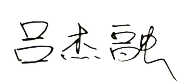 系（部）审查意见：系（部）主任签名：                         日期：      年    月    日系（部）审查意见：系（部）主任签名：                         日期：      年    月    日系（部）审查意见：系（部）主任签名：                         日期：      年    月    日系（部）审查意见：系（部）主任签名：                         日期：      年    月    日系（部）审查意见：系（部）主任签名：                         日期：      年    月    日系（部）审查意见：系（部）主任签名：                         日期：      年    月    日系（部）审查意见：系（部）主任签名：                         日期：      年    月    日系（部）审查意见：系（部）主任签名：                         日期：      年    月    日系（部）审查意见：系（部）主任签名：                         日期：      年    月    日